Publicado en Madrid el 22/11/2023 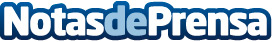 Fersay lanza su Black Friday 2023, con ofertas excepcionales en una amplia gama de productosFersay es una sociedad 100% española perteneciente al Grupo Etco, empresa líder en la exportación de accesorios y repuestos para electrónica y electrodomésticos del hogarDatos de contacto:Pura De ROJASALLEGRA COMUNICACION+34619983310Nota de prensa publicada en: https://www.notasdeprensa.es/fersay-lanza-su-black-friday-2023-con-ofertas Categorias: Nacional Franquicias Marketing Madrid Cataluña E-Commerce Consumo Otras Industrias Electrodomésticos http://www.notasdeprensa.es